Topic: Pop Art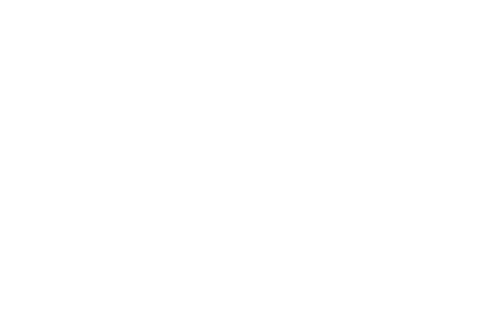 I can….RAGTo improve I will…Produce a produce a pastiche of Roy Lichtensteins’ work with accuracyAnalyse the way my artist used materials more carefully and annotate my work to suggest 3 things I could improve on my pastiche to make it more like the originalProduce an artist study pageAdd more style features to my work that are more like the work of my chosen artistCreate my own comic strip in the style of Roy LichtensteinImprove the detail and precision in my finished pieceLessonLearning FocusSkillKey Words1Pastiche of Roy Lichtenstein WorkDeveloping ideas, analysis of artists’ work, recording of ideasPastiche, techniques, style features2Produce an artist study pageDevelopment of ideas, recording ideasAnalysisComposition, formal elements, materials and techniques, style3Plan a comic strip layoutComposition, refinement, recording ideas through drawing and annotations Texture, surface, shape, form, detail, character, dialogue4Produce your own comic strip about either Donal trump or Boris Johnson (or any other famous character) in the style of Roy LichtensteinRecording ideas, refinement of ideas, realising ideasfinished quality, detail, control, techniques, style5Produce your own comic strip about either Donal trump or Boris Johnson (or any other famous character) in the style of Roy LichtensteinRecording ideas, refinement of ideas, realising ideasfinished quality, detail, control, techniques, style6Produce your own comic strip about either Donal trump or Boris Johnson (or any other famous character) in the style of Roy LichtensteinRecording ideas, refinement of ideas, realising ideasfinished quality, detail, control, techniques, style7Produce your own comic strip about either Donal trump or Boris Johnson (or any other famous character) in the style of Roy LichtensteinRecording ideas, refinement of ideas, realising ideasfinished quality, detail, control, techniques, style